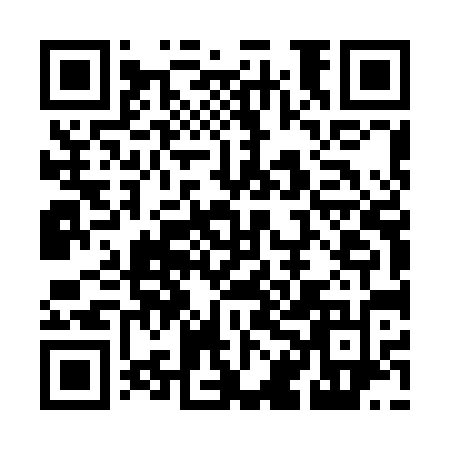 Ramadan times for An Oghmagh, UKMon 11 Mar 2024 - Wed 10 Apr 2024High Latitude Method: Angle Based RulePrayer Calculation Method: Islamic Society of North AmericaAsar Calculation Method: HanafiPrayer times provided by https://www.salahtimes.comDateDayFajrSuhurSunriseDhuhrAsrIftarMaghribIsha11Mon5:145:146:5312:394:276:266:268:0512Tue5:125:126:5112:394:286:286:288:0713Wed5:095:096:4812:394:306:306:308:0914Thu5:075:076:4612:384:326:326:328:1115Fri5:045:046:4312:384:336:346:348:1316Sat5:015:016:4112:384:356:366:368:1617Sun4:584:586:3812:374:366:386:388:1818Mon4:564:566:3612:374:386:406:408:2019Tue4:534:536:3312:374:396:426:428:2220Wed4:504:506:3112:374:416:446:448:2421Thu4:474:476:2812:364:426:466:468:2622Fri4:454:456:2512:364:446:476:478:2923Sat4:424:426:2312:364:466:496:498:3124Sun4:394:396:2012:354:476:516:518:3325Mon4:364:366:1812:354:486:536:538:3526Tue4:334:336:1512:354:506:556:558:3827Wed4:304:306:1312:344:516:576:578:4028Thu4:274:276:1012:344:536:596:598:4229Fri4:244:246:0812:344:547:017:018:4530Sat4:214:216:0512:344:567:037:038:4731Sun5:185:187:031:335:578:058:059:491Mon5:155:157:001:335:598:078:079:522Tue5:125:126:581:336:008:098:099:543Wed5:095:096:551:326:018:108:109:574Thu5:065:066:531:326:038:128:129:595Fri5:035:036:501:326:048:148:1410:026Sat5:005:006:481:316:068:168:1610:047Sun4:574:576:451:316:078:188:1810:078Mon4:544:546:431:316:088:208:2010:109Tue4:514:516:401:316:108:228:2210:1210Wed4:484:486:381:306:118:248:2410:15